lMADONAS NOVADA PAŠVALDĪBA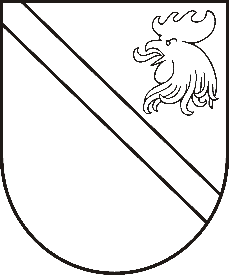 Reģ. Nr. 90000054572Saieta laukums 1, Madona, Madonas novads, LV-4801 t. 64860090, e-pasts: pasts@madona.lv ___________________________________________________________________________MADONAS NOVADA PAŠVALDĪBAS DOMESLĒMUMSMadonā2020.gada 21.aprīlī									       Nr.150									       (protokols Nr.8, 10.p.)Par dāvinājuma pieņemšanu Madonas novadpētniecības un mākslas muzeja krājuma papildināšanai    	Mākslinieks Māris Čačka dāvina muzejam 5 gleznas 6000,00 EUR (seši tūkstoši euro 00 centu) vērtībā, kuras būtiski papildinās muzejā esošo laikmetīgās mākslas darbu kolekciju. Mākslinieka darbu šobrīd krājumā nav. Muzeja darbība paredz komplektēt un saglabāt novadnieku darbus. Ilgtermiņa mērķis un uzdevums ir izveidot plašāku muzeja mākslas darbu krājumu un to parādīt gan Madonas muzejā, tā novada kultūras un izglītības iestādēs, gan kaimiņu novadu muzejos, tādējādi iepazīstinot reģiona iedzīvotājus ar novadnieku mākslinieku veikumu. Muzeja krājums ir pieejams apskatei apmeklētājiem, skolēniem, pašvaldības viesiem u.c. interesentiem.Mākslinieks Māris Čačka ir dzimis Varakļānos 1976.gadā, šobrīd ir Daugavpils  pašvaldības iestādes “Marka Rotko mākslas centrs” direktors.	Dāvinājums atbilst muzeja krājuma komplektēšanas politikai un muzeja misijai.  Muzeja krājuma komisija nolemj uzņemt piecus darbus muzeja pamatkrājumā. Darbi:“VS 2019”, augstspiedums, 190x190cm, “CN 2019”, augstspiedums, 100x100cm, “DK 2019”, augstspiedums, 100x10cm, “VZ 2019”, augstspiedums, 100x100cm, “BE 2019”, augstspiedums, 100x100cm ir radīti pēdējo 2 gadu laikā, Latvijā, klasiskā formā. Gleznas ir krāsaini augstspiedumi uz audekla, izmantojot grafikas tehniskos slāņu klāšanas paņēmienus, monotipijas gleznieciski grafiskos mazgājumus un atslāņošanu. Cilvēks un cilvēciskais ir pamattēmas mākslinieciskajam galarezultātam kompozīcijās. Sava veida autora dienasgrāmata, piezīmes par cilvēkiem, kas ir tepat līdzās. Grafiķis un gleznotājs, savdabīgi sapludinājis grafikas izteiksmes līdzekļus ar glezniecības paņēmieniem, lai veidotu savus, īpašos lielformāta gleznu dialogus.	Mākslinieka darbi būs būtisks papildinājums muzeja mākslas krājumā un  tiks izmantoti mākslas un ceļojošo izstāžu veidošanā. 	Likuma “Par pašvaldībām” 21.panta pirmās daļas 17.punkts nosaka, ka  dome var izskatīt jebkuru jautājumu, kas ir attiecīgās pašvaldības pārziņā, turklāt tikai dome var par nekustamās mantas iegūšanu pašvaldības īpašumā.Pamatojoties uz likuma “Par pašvaldībām” 21.panta pirmās daļas 17.punktu un likuma “Par interešu konflikta novēršanu valsts amatpersonu darbībā” 14.panta otro un trešo daļu,  ņemot vērā 21.04.2020. Finanšu un attīstības komitejas atzinumu, atklāti balsojot: PAR – 14 (Agris Lungevičs, Zigfrīds Gora, Ivars Miķelsons, Andrejs Ceļapīters, Antra Gotlaufa, Artūrs Grandāns, Gunārs Ikaunieks, Valda Kļaviņa, Valentīns Rakstiņš, Andris Sakne, Rihards Saulītis, Inese Strode, Aleksandrs Šrubs, Kaspars Udrass), PRET – NAV, ATTURAS – NAV,  Madonas novada pašvaldības dome NOLEMJ:Madonas novadpētniecības un mākslas muzejam pieņemt no mākslinieka Māra Čačkas dāvinājumu /ziedojumu/ – 5 gleznas 6000,00 EUR (seši tūkstoši euro 00 centu) vērtībā, kuras būtiski papildinās muzejā esošo laikmetīgās mākslas darbu kolekciju.Uzdot Madonas novadpētniecības un mākslas muzeja direktorei nodrošināt dāvinājuma līguma slēgšanu ar mākslinieku Māri Čačku, ievērojot likuma “Par interešu konflikta novēršanu valsts amatpersonu darbībā” 14.panta otro un trešo daļu.Domes priekšsēdētājs								          A.LungevičsD.Torstere 64860579